20.04.2020 r.Edukacja polonistyczna.Przeczytaj tekst.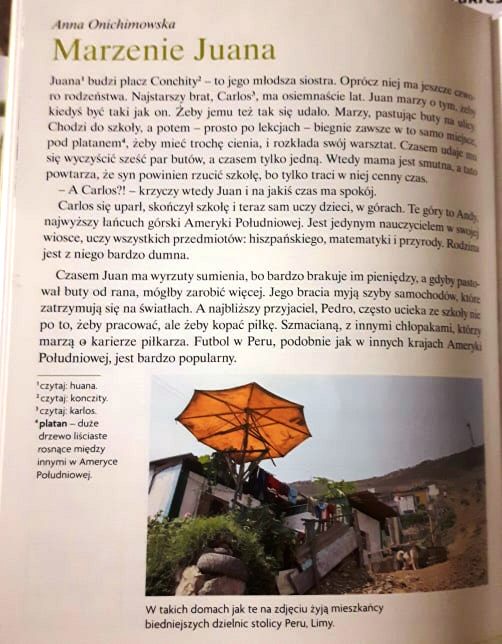 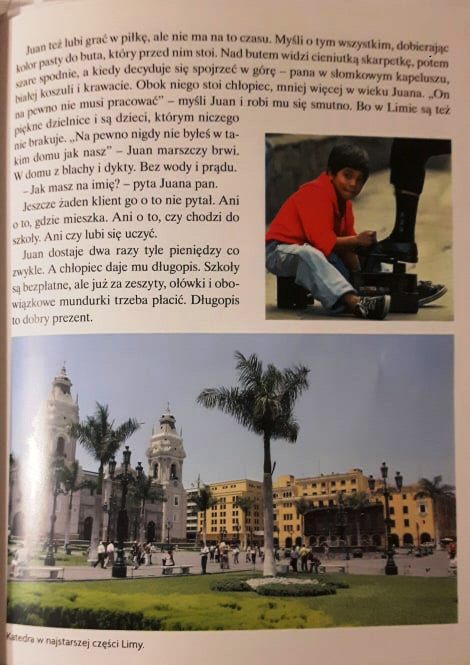 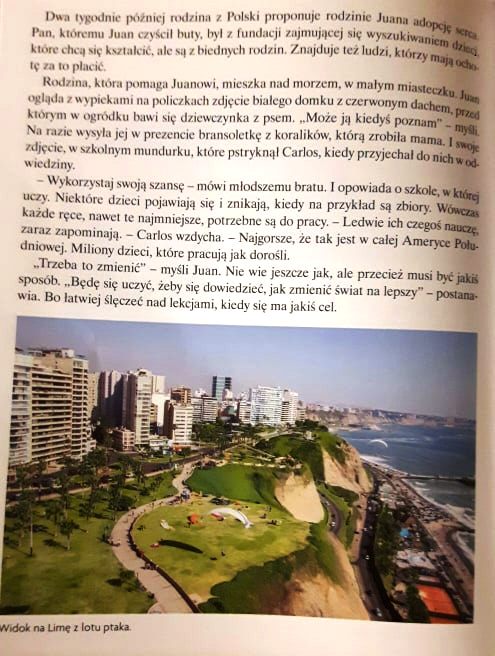 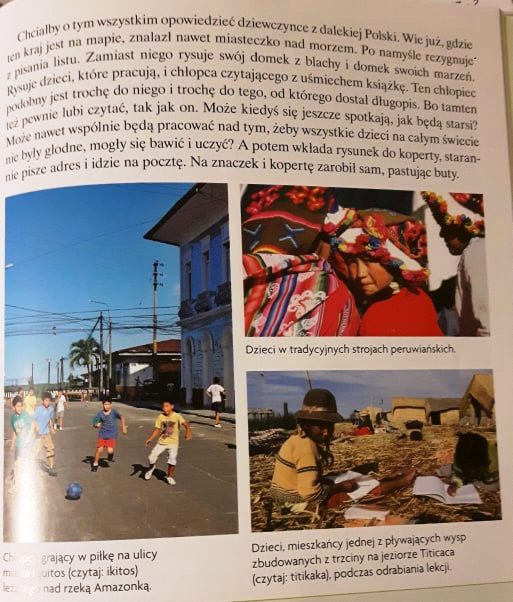 Na podstawie tekstu dokończ zdanie.Juan marzył o ……………………………………………………………………..…………………………………………………………………………………….…………………………………………………………………………………….Na podstawie tekstu wykonaj polecenie.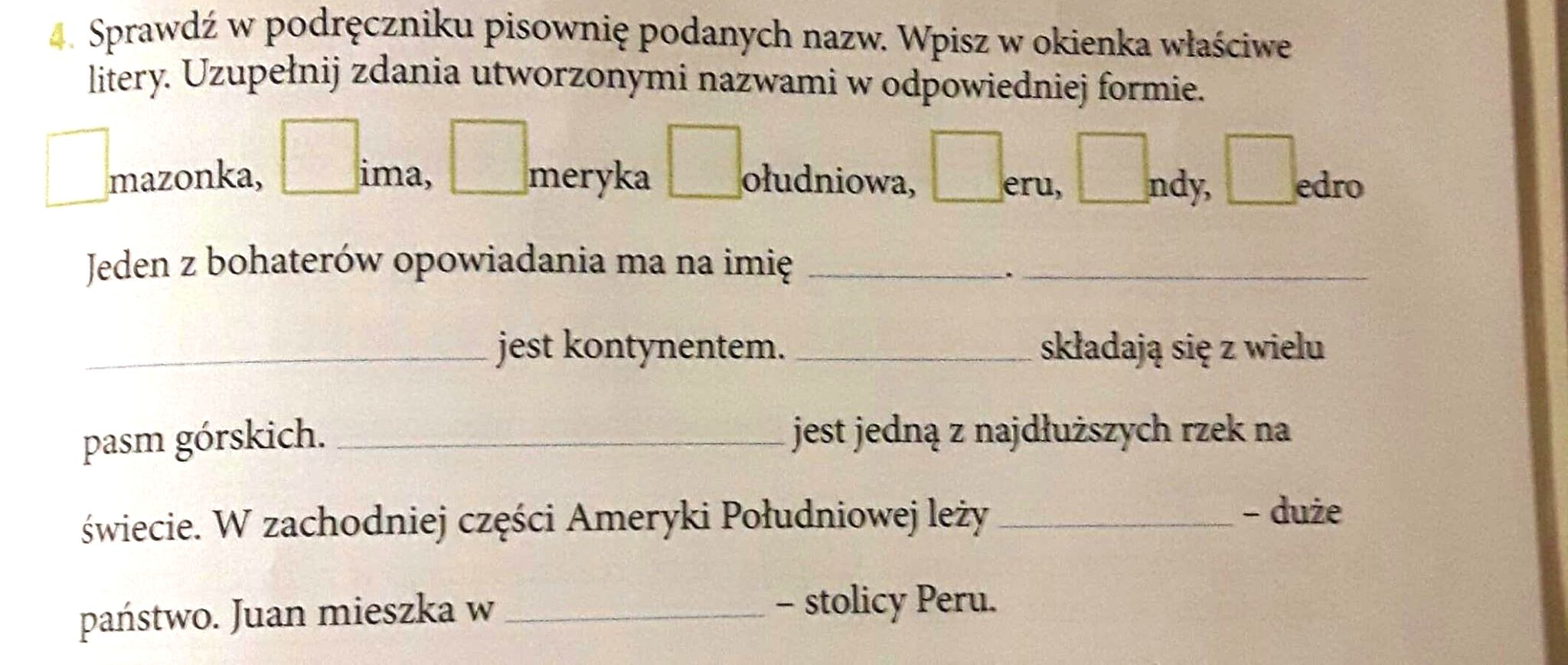 Edukacja matematyczna.Liczby trzycyfrowe.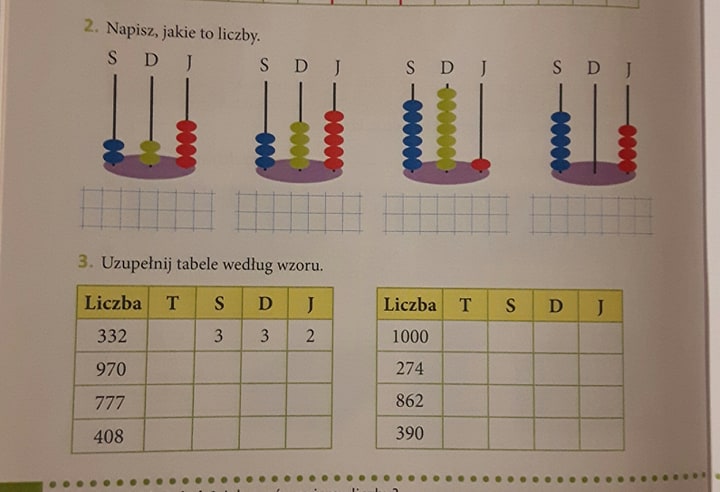 Wstaw odpowiednie znaki: <, >, =.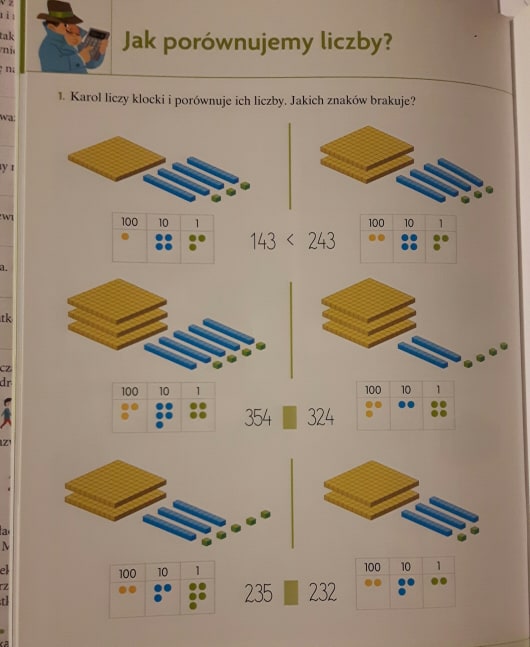 Edukacja plastyczna.Obejrzyj logotyp „Adopcja serca”. Spróbuj zaprojektować własne logo.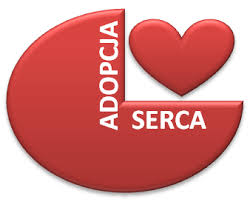 